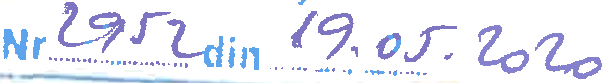 DECLARAȚIE DE AVERESubsemnatul,de	CONSILIER PRINCIPAL CNP	1830123181099CEAUSU COSTELUS-COSMINla	Primaria Saulesti,jud.Gorj, domiciliul	Sat Saulesti,comuna Saulesti,jud.Gorj, având funcțiacunoscând prevederile art. 292 din Codul penal privind falsul în declarații, declar pe proprierăspunderecă împreună cu familia l’ detin următoarele:*1) Prin familie se înțelege soțul/soția și copiii aflați în întreținerea acestora.Bunuri imobileTerenuri N OT Ă :Se vor declara inclusiv cele aflate în alte tări.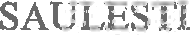 Categoriile indicate sunt: (1) agricol; (2) forestier; (3) intravilan; (4) luciu de apă; (5) altecategorii de terenuri extravilane, dacă se aflăîncircuitul civil.*2) La "Titular" se menționează, încazul bunurilor proprii, numele proprietarului (titularul, soțul/soția, copilul), iar în cazul bunurilor în coproprietate, cota-parte și numele coproprietarilor.ClădiriN OT Ă:Se vor declara inclusiv cele aflate în alte ța“ri.Categoriileindicatesunt: (l) apartament; (2) casă de locuit; (3) casă de vacanță; (4) spațiicomerciale/de producție.*2) La "Titular" se menționează, încazulbunurilorproprii, numeleproprietarului (titularul, soțul/soția, copilul), iarîncazulbunurilorîncoproprietate, cota-parte șinumelecoproprietarilor.Bunuri mobileAutovehicule/autoturisme, tractoare, mașini agricole, șalupe, iahturi și alte mijloace de transport care sunt supuse inmatriculării, potrivit legiiBunuri sub formă de metale prețioase, bijuterii, obiecte de artă și de cult, eolecții de artă și numismatică, obiecte care fac parte din patrimoniul cultural național sau universal, a căror valoare însumată depășește 5.000 de euroN OT Ă:Se vor menționa toate bunurile aflate în proprietate, indiferent dacă ele se află sau nu pe teritoriul României la momentul declarării.Bunuri mobile, a căror valoare depășește 3.000 de euro fiecare, și bunuri imobile instrăinate in ultimele 12 luniActive financiareConturi și depozite bancare, fonduri de investiții, forme echivalente de economisire și investire, inclusiv cardurile de credit, dacă valoarea însumată a tuturor acestora depășește 5.000 de euroN OT Ă:Se vor declara inclusiv cele aflate în bănci sau instituții financiare din străinătate.*Categoriile indicate sunt: (1) cont curent sau echivalente (inclusiv card),’ (2) depozit bancar sau echivalente, (3) fonduri de investijii sau echivalente, inclusiv fonduri private de pensii sau alte sisteme cu acumulare (se vor declara cele aferente anului fîscal anterior).Plasamente, investiții directe și împrumuturi acordate, dacă valoarea de piață însumată a tuturor acestora depășește 5.000 de euroN OTĂ:Se vor declara inclusiv investițiile și participările în străinătate.*Categoriile indicate sunt.’ (1) hârtii de valoare deJinute (titluri de stat, certificate, obligațiuni); (2) acțiuni sau părut sociale în societăJi comerciale; (3) împrumuturi acordate în nume personal.Alte active producătoare de venituri nete, care însumate depășesc echivalentul a 5.000 de europe an: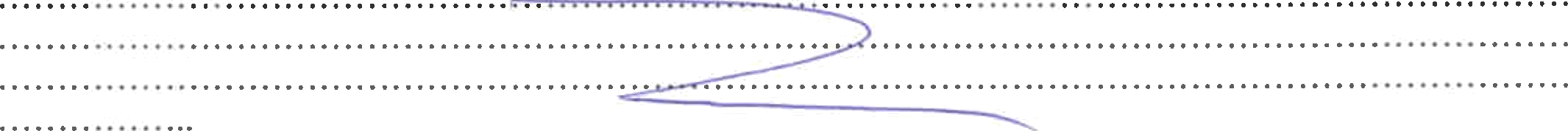 N OT Ă:Se vor declara inclusiv cele aflate în străinătate.DatoriiDebite, ipoteci, garanții emise în beneficiul unui terț, bunuri achi•›tionate în sistem leasing și alte asemenea bunuri, dacă valoarea însumată a tuturor acestora depășește 5.000 de euroNOTĂ:Se vor declara inclusiv pasivele financiare acumulate în străinătate.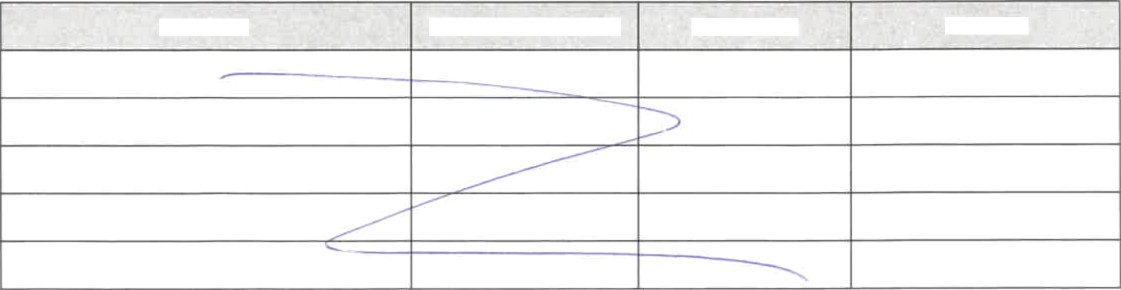 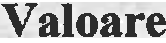 Cadouri, servicii sau avantaje primite gratuit sau subvenționate feJă de valoarea de piată, din partea unor persoane, organizații, societăți comerciale, regii autonome, companii/societăți naționale sau instituții publice românești sau străine, inclusiv burse, credite, garanții. ilecentări de cheltuieli, altele decât cele ale angajatorului, a căror valoare individuală depășește 500 de euro*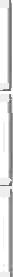 *Se exceptează de la declarare cadourile și trataJiile uzuale primite din partea rudelor de gradul I și al 11-leaVenituri ale declarantului și ale membrilor săi de familie, realizate în ultimul an fiscal incheiat (potrivit art. 41 din Legea nr. 227/2015 privind Cudul fiscal, cu modificările și completările ulterioare)NOTĂ:Se vor declara inclusiv veniturile provenite din străinătate.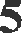 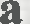 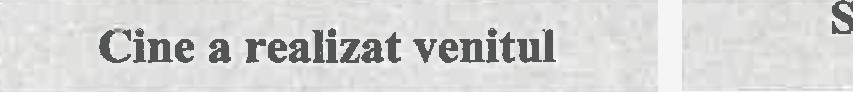 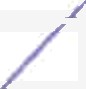 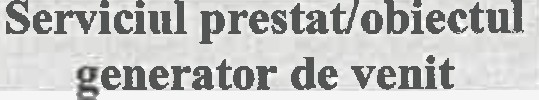 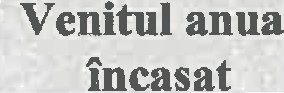 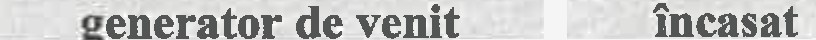 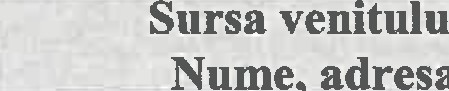 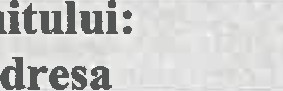 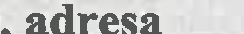 Prezenta declarație constituie act public și răspund potrivit legii penale pentru inexactitatea sau caracterul incomplet al datelor ment'onate.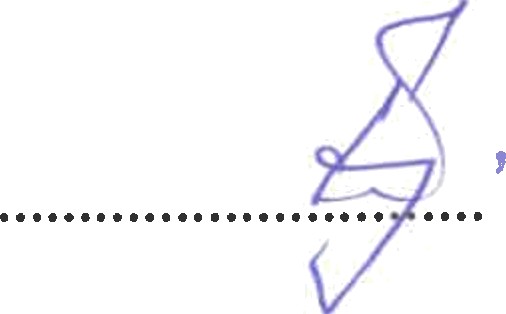 Data completării6Adresa sau zonaCategoria*dobândiriiparteSAULESTI32011593 mp1/2SAULESTI32011854 mp1/2SAULESTI32011273 mp1/2SAULESTI3	20113	20113	2011722 mp1/2Adresa sau zonaCategoria*	AnuldobăndiriiSuprafațaCota- parteCota- parteModul de dobăndireModul de dobăndireModul de dobăndireTituIaruI2’SAULESTI2	2011137 mp1/21/2Contract devanzare- cumparareContract devanzare- cumparareContract devanzare- cumparareCeausuCostelus/Ceausu RamonaBARBATESTI2	2017242 mp1/11/1Certificat de MostenitorCertificat de MostenitorCertificat de MostenitorCeausu Ramona VioricaNaturaMarcaNr. de bucățiAnul de fabricațieModul de dobândireAUTOTURISMVW PASSAT12000CUMPARAREAUTOTURISMVW TIGUAN12009CUMPARAREATVC'12007CU APARARE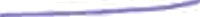 Descriere sumarăAnul dobăndiriiValoarea estimată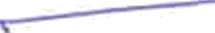 Natura bunului instrăinatData înstrăinăriiPersoana către care s-a instrăinatForma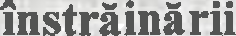 Valoarea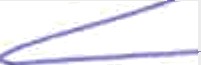 Instituția care administreazăși adresa acesteiaInstituția care administreazăși adresa acesteiaTipul*ValutaDeschis in anulSold/valoare Ia zi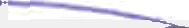 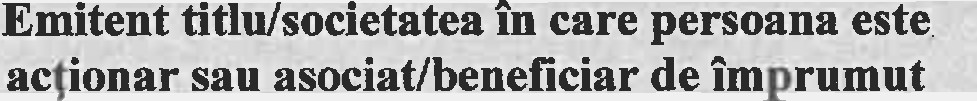 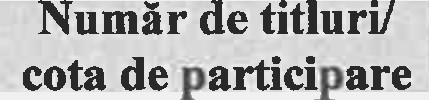 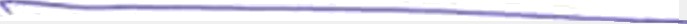 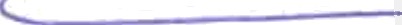 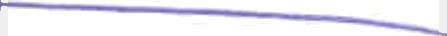 Cine a realizat venitulSursa venitului: numele, adresaServiciul prestat/obiectul generator de venitVenitul anualîncasat1.1. Titular1.2. Soț/soție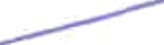 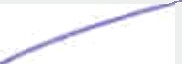 1.3. Copii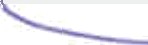 Cine a realizat veoitulSursa venitului: numele, adresaServiciul prestat/Obiectul generator de venitVenitul anualîncasat1. Venituri din salarii1.1. TitularCEAUSU COSTELUS COSMINPRIMARIA SAULESTI, GORJSALARIU59.667 lei1.2. Soț/soțieCEAUSU RAMONA VIORICACOLEGIUL iNATIC1 .AL TUDOR ARGHEZISALARIU35.421 lei1.3. CopiiCEAUSU ELENABUGETUL DE STATAL€K/ATIE1800 leiCEAUSU ANDREIBUGETUL DE STATALGCATIE1800 lei2. Venituri din activități independente2.1. Titular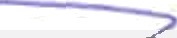 2.2. Soț/soție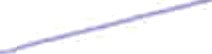 3. Venituri din cedarea folosinței bunurilornurilor3.1. Titular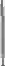 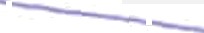 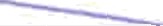 3.2. Soț/soție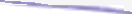 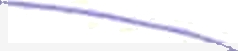 4. Venituri din investiții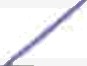 4.1. Titular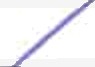 4.2. So(soție5. Venituri din pensii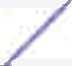 5.1 Titular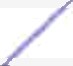 5.2. Soț/soție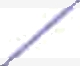 6. Venituri din activități agricole6.1. Titular6.2. Soț/soție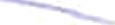 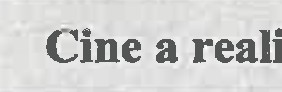 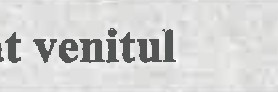 :	.'l	a›	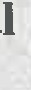 7. Venituri din premii și din jocuride noroc7.1. Titular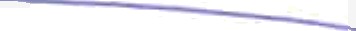 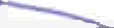 7.2. Soț/soție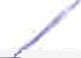 7.3. Copii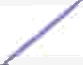 8. Venituri din alte surse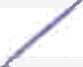 8.1. Titular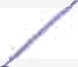 8.2. Soț/soție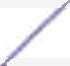 8.3. Copii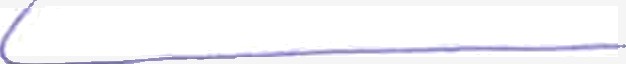 